GULBENES NOVADA DOMES LĒMUMSGulbenēPar Valsts un pašvaldības vienotā klientu apkalpošanas centra izveidi Gulbenes novada Rankas pagastā	Gulbenes novada dome 2022.gada 31.martā pieņēma lēmumu Nr. GND/2022/270 “Par Valsts un pašvaldības vienotā klientu apkalpošanas centra izveidi Gulbenes novada Rankas pagastā” (protokols Nr.6; 44.p.), atbalstot novada nozīmes Valsts un pašvaldības vienotā klientu apkalpošanas centra izveidi Gulbenes novada Rankas pagastā (adresē adresē “Krastkalni”, Ranka, Rankas pagasts, Gulbenes novads), vienlaikus paredzot nodrošināt pašvaldības līdzfinansējumu 30% no Valsts un pašvaldības vienotā klientu apkalpošanas centra izveides izdevumiem un 50% no Valsts un pašvaldības vienotā klientu apkalpošanas centra uzturēšanas izdevumiem. Ievērojot minēto, Gulbenes novada pašvaldība (turpmāk – Pašvaldība) iesniedza pieteikumu Vides aizsardzības un reģionālās attīstības ministrijā (turpmāk – VARAM)  jauna klientu apkalpošanas centra izveidei.2023.gada 19.jūnijā Pašvaldībā saņemta VARAM 2023.gada 19.jūnija vēstule Nr.1-132/3458 “Par pieteikumu valsts un pašvaldības vienotā klientu apkalpošanas centra izveidei” (reģistrēta Pašvaldībā ar Nr. GND/4.1/23/1782-V), kurā VARAM informē Pašvaldību par pakāpenisku valsts un pašvaldību vienoto klientu apkalpošanas centru (turpmāk – VPVKAC) tīkla teritoriālo paplašināšanu un aicina Pašvaldību pārskatīt un atjaunot 2022.gadā iesniegtos pieteikumus jaunu VPVKAC izveidei. Sazinoties ar atbildīgo VARAM darbinieku, tika noskaidrots, ka  VARAM ieskatā visām pašvaldībām, kuras 2022.gadā iesniedzas pieteikumus jaunu VPVKAC izveidei kontekstā ar Ministru kabineta 2022.gada 19.aprīļa  noteikumu Nr.248 ”Kārtība, kādā izmanto gadskārtējā valsts budžeta likumā paredzēto apropriāciju valsts un pašvaldību vienoto klientu apkalpošanas centru tīkla izveidei, uzturēšanai un publisko pakalpojumu sistēmas pilnveidei” (turpmāk – MK noteikumi), šo pieteikumu pārskatīšanas un atjaunošanas procesā nepieciešams pieņemt jaunu lēmumu par VPVKAC izveidi.Saskaņā ar MK noteikumu 21.punktu jaunu VPVKC izveidošanu 2023. gadā plānots finansēt no valsts budžeta dotācijas. Saskaņā ar MK noteikumu 6.2.apakšpunkta prasībām, lai saņemtu valsts budžeta dotāciju jaunu VPVKAC izveidei un darbības nodrošināšanai, kā arī publisko pakalpojumu sistēmas pilnveidei, pašvaldībām jāiesniedz pašvaldības domes lēmumu par vienotā klientu apkalpošanas centra izveidi pašvaldībā.Atbilstoši MK noteikumu projekta 10., 11., 12., 13., 15. un 17.punkta prasībām valsts budžeta dotācijas apmērs, kas piešķirams VPVKAC izveidei un darbības nodrošināšanai, sastāv no:izveides daļas – fiksēta summa, ko pašvaldībai piešķir par katra VPVKAC izveidi tās administratīvajā teritorijā. Tā ir vienreizēja dotācija, kuras apmērs nepārsniedz 70 % no kopējiem vienotā klientu apkalpošanas centra izveides izdevumiem un nav lielāks par 7200 euro.darbības nodrošināšanas fiksētās un mainīgās daļas:darbības nodrošināšanas fiksētā daļa ir fiksēta summa, ko katru gadu pašvaldībai piešķir 1200 euro apmērā par katra vienotā klientu apkalpošanas centra darbību tās administratīvajā teritorijā. Ja vienotā klientu apkalpošanas centra darbība uzsākta pēc 1. janvāra, darbības nodrošināšanas fiksēto daļu piešķir proporcionāli konkrētā vienotā klientu apkalpošanas centra nostrādāto mēnešu skaitam;darbības nodrošināšanas mainīgo daļu aprēķina, šo noteikumu 17. punktā minētā finansējuma apmēru reizinot ar pakalpojumu vadības sistēmā reģistrēto pakalpojumu skaitu, ko iepriekšējā kalendāra gadā snieguši katras pašvaldības visi vienotie klientu apkalpošanas centri, un ņemot vērā klientu apkalpošanas un pakalpojumu sniegšanas prasības, kas noteiktas citos normatīvajos aktos publisko pakalpojumu jomā.Ņemot vērā visu augstākminēto kontekstā ar Pašvaldības reālajām iespējām un pamatojoties uz Pašvaldības likuma 10. panta pirmās daļas 21.punktu,  Ministru kabineta 2022.gada 19.aprīļa  noteikumu Nr.248 ”Kārtība, kādā izmanto gadskārtējā valsts budžeta likumā paredzēto apropriāciju valsts un pašvaldību vienoto klientu apkalpošanas centru tīkla izveidei, uzturēšanai un publisko pakalpojumu sistēmas pilnveidei” 6.punktu, kā arī  Attīstības un tautsaimniecības komitejas ieteikumu, atklāti balsojot: ar 14 balsīm "Par" (Ainārs Brezinskis, Aivars Circens, Anatolijs Savickis, Andis Caunītis, Atis Jencītis, Daumants Dreiškens, Guna Pūcīte, Guna Švika, Gunārs Ciglis, Intars Liepiņš, Lāsma Gabdulļina, Mudīte Motivāne, Normunds Audzišs, Normunds Mazūrs), "Pret" – nav, "Atturas" – nav;  Gulbenes novada dome NOLEMJ: ATBALSTĪT novada nozīmes Valsts un pašvaldības vienotā klientu apkalpošanas centra izveidi Gulbenes novada Rankas pagastā (adresē “Krastkalni”, Ranka, Rankas pagasts, Gulbenes novads);NODROŠINĀT pašvaldības līdzfinansējumu 30% no Valsts un pašvaldības vienotā klientu apkalpošanas centra izveides izdevumiem, no pašvaldības budžeta nepārsniedzot 2700,00 euro un 50%  Valsts un pašvaldības vienotā klientu apkalpošanas centra uzturēšanas izdevumiem gadā, no pašvaldības budžeta 600,00 euro. Atzīt par spēku zaudējušu Gulbenes novada domes 2022.gada 31.marta lēmumu  Nr. GND/2022/270 “Par Valsts un pašvaldības vienotā klientu apkalpošanas centra izveidi Gulbenes novada Rankas  pagastā” (protokols Nr.6; 44.p.).Gulbenes novada domes priekšsēdētājs						A.CaunītisLēmumprojektu sagatavoja: Līga Nogobode, Eduards Garkuša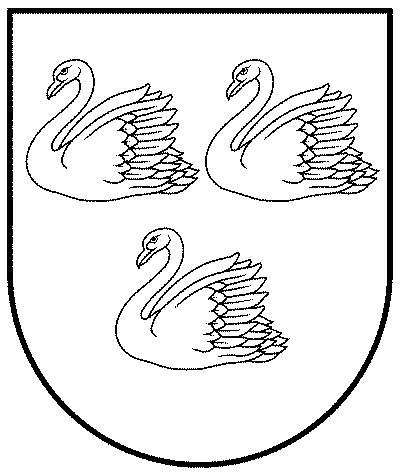 GULBENES NOVADA PAŠVALDĪBAReģ.Nr.90009116327Ābeļu iela 2, Gulbene, Gulbenes nov., LV-4401Tālrunis 64497710, mob.26595362, e-pasts; dome@gulbene.lv, www.gulbene.lv2023.gada 27.jūlijā                         Nr. GND/2023/695                        (protokols Nr.10; 29.p.)